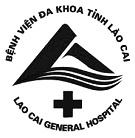 QUY TRÌNH XÉT NGHIỆM ĐỊNH LƯỢNG ProGRPTRÊN HỆ THỐNG MÁY COBAS E411/E601/E6021. Mục đích Hướng dẫn cho toàn bộ nhân viên trong khoa Hóa sinh -Vi sinh hiểu và tuân thủ theo quy trình định lượng ProGRP trên hệ thống máy miễn dịch tự động cobas E411, E601, E602  từ đó tránh được tối đa sai số có thể gặp trong giai đoạn trước xét nghiệm, trong xét nghiệm và sau xét nghiệm.2. Phạm vi áp dụng	- Tại phòng xét nghiệm Miễn dịch, Labo Vi sinh, khoa Hóa sinh - Vi sinh, Bệnh viện Đa khoa tỉnh Lào Cai.- Thời gian áp dụng: 24h/24h tất cả các ngày trong tuần.3. Trách nhiệm- Hội đồng khoa học kỹ thuật của Bệnh viện có trách nhiệm thẩm định quy trình.- Lãnh đạo bệnh viện có trách nhiệm phê duyệt quy trình.- Lãnh đạo khoa Hóa sinh -Vi sinh, tổ quản lý chất lượng của khoa có trách nhiệm triển khai, duy trì tính hiệu lực của quy trình.- Tất cả nhân viên khoa Hóa sinh - Vi sinh đã được đào tạo có trách nhiệm áp dụng, tuân thủ việc thực hiện và đề xuất cải tiến quy trình.- Người đủ thẩm quyền, được giao nhiệm vụ nhận định và ký duyệt kết quả.4. Định nghĩa, thuật ngữ và chữ viết tắt4.1. Định nghĩa  GRP (Gastrin-Releasing-Peptide) được sản xuất thường xuyên bởi tế bào ung thư biểu mô phổi tế bào nhỏ (SCLC). Nhưng do GRP rất dễ bị phân hủy, nên xét nghiệm định lượng ProGRP (31-98) trong huyết thanh (ProGRP (31-98) một vùng có tận cùng là carboxyl chung cho 3 loại ProGRP biến thể ở người) là dấu ấn (marker) đáng tin cậy ở người bệnh ung thư biểu mô phổi tế bào nhỏ.4.2. Thuật ngữ, chữ viết tắt- HT: Huyết thanh.- KN: Kháng nguyên.- KT: Kháng thể.- QTKT: Quy trình kỹ thuật.- PreciColtrol Lung Cancer (huyết thanh kiểm tra).- PreciControl ProGRP (huyết thanh kiểm tra).- QC: Quality Control.- ATSH: An toàn sinh học.- BN: Bệnh nhân.5. Nguyên lý- Nguyên lý bắt cặp. Tổng thời gian xét nghiệm: 18 phút. - Thời kỳ ủ đầu tiên: 30 µL mẫu thử, kháng thể đơn dòng đặc hiệu kháng ProGRP đánh dấu biotin, và kháng thể đơn dòng đặc hiệu kháng ProGRP đánh dấu phức hợp rutheniuma tạo thành phức hợp bắt cặp. - Thời kỳ ủ thứ hai: Sau khi thêm các vi hạt phủ streptavidin, phức hợp miễn dịch trên trở nên gắn kết với pha rắn thông qua sự tương tác giữa biotin và streptavidin. - Hỗn hợp phản ứng được chuyển tới buồng đo, ở đó các vi hạt đối từ được bắt giữ trên bề mặt của điện cực. Những thành phần không gắn kết sẽ bị thải ra ngoài buồng đo bởi dung dịch ProCell/ProCell M. Cho điện áp vào điện cực sẽ tạo nên sự phát quang hóa học được đo bằng bộ khuếch đại quang tử. - Các kết quả được xác định thông qua một đường chuẩn xét nghiệm trên máy được tạo nên bởi xét nghiệm 2 điểm chuẩn và thông tin đường chuẩn chính qua mã vạch trên hộp thuốc thử hoặc mã vạch điện tử.6. Trang thiết bị và vật tư6.1. Thiết bị, hóa chất6.2. Vật tư/ vật liệu6.2.1. Dụng cụ- Pipet 100 µL, Pipet 1000 µL.- Đầu côn 100 µL, đầu côn 1000 µL.- Găng tay, khẩu trang.- Cồn sát trùng, bút ghi kính,giấy in, panh, kéo, mã code, hộp an toàn.- Cóng đựng mẫu nhựa 2mL.- Giá đựng mẫu, rack chạy mẫu.- Assay cup: Cobas E411.- Assay tip: Cobas E411.- Assay tip/Assay cup: Cobas E601, E602.6.2.2. Mẫu bệnh phẩm- Lấy bệnh phẩm  theo đúng  quy định của "Sổ tay dịch vụ khách hàng" mã số XN-STDVKH.01.- Từ chối với những mẫu bệnh phẩm không đạt yêu cầu ghi vào"Sổ từ chối mẫu" mã số XN-BM 5.8.1/03.7. Kiểm tra chất lượng- Thực hiện chuẩn ngay trong vòng 24 giờ khi thay lot hóa chất mới hoặc khi nội kiểm không đạt. Tiêu chuẩn chấp nhận chuẩn đạt khi kết quả chuẩn in ra có dòng chữ: L –calib. Was generated và kết quả QC đạt.- Chạy mẫu huyết thanh kiểm tra theo"Quy định số 139/BVT-KHTH quy định tần suất chạy nội kiểm, ngoại kiểm".- Thực hiện nội kiểm tra theo "Quy trình nội kiểm tra chất lượng xét nghiệm" mã số XN-QTQL 5.8.5.- Thực hiện ngoại kiểm tra theo "Quy trình ngoại kiểm tra chất lượng xét nghiệm" mã số XN-QTQL 5.8.6.8. An toàn- Nhiệt độ phòng quy định từ 21C  26C theo QĐ 35/2005/QĐ BYT.- Độ ẩm  70%.- Đeo găng tay, khẩu trang khi làm việc.- Làm sạch khu vực làm việc với dung dịch cồn 70° trước và sau mỗi lần làm việc.- Khi có sự cố tràn đổ bệnh phẩm phải khắc phục theo hướng dẫn trong "Sổ tay an toàn sinh học" mã số XN-STATSH.- Thực hiện đúng các quy trình xử lý rác thải, mẫu bệnh phẩm, mẫu nội kiểm đã chạy, vỏ lọ hóa chất đã sử dụng theo "Quy trình hướng dẫn an toàn" mã số XN-QTQL 5.12.2.- Luôn luôn coi mẫu bệnh phẩm đều có nguy cơ lây truyền các bệnh truyền nhiễm.- Thực hiện an toàn điện, phòng chống cháy nổ, xử lý khi có sự cố xảy ra trong phòng xét nghiệm theo "Sổ tay an toàn sinh học" mã số XN-STATSH.9. Nội dung thực hiện9.1. Chuẩn bị- Khởi động máy, kiểm tra hóa chất, thuốc thử, vật tư (Theo quy trình sử dụng máy).- Huyết tương được lấy bằng cách sử dụng ống có chất chống đông EDTA hoặc Heparin rồi ly tâm 3000 vòng/10 phút.- Cắm ống bệnh phẩm vào rack chạy mẫu hoặc hút bệnh phẩm ra cóng.9.2. Các bước tiến hành- Theo "Quy trình vận hành máy xét nghiệm Cobas E411" mã số QTKT.M.19.- Theo "Quy trình vận hành máy xét nghiệm Cobas E601" mã số QTKT.M.20.- Theo "Quy trình vận hành máy xét nghiệm Cobas E602" mã số QTKT.M.24. 10. Diễn giải kết quả và báo cáo- Đơn vị đo: pg/mL.- Khoảng tham chiếu: Bình thường Nồng độ ProGRP huyết tương là < 65 pg/mL- Nồng độ của ProGRP cao trong ung thư phổi tế bào nhỏ, ung thư hạch (carcinoids), ung thư phổi tế bào lớn chưa biệt hóa với thần kinh nội tiết, ung thư tuyến giáp thể tủy, hay các ung thư ác tính thần kinh nội tiết khác (neuroendocrine malignancies). ProGRP hữu ích trong chẩn đoán phân biệt khối u phổi như ung thư phổi tế bào nhỏ và ung thư phổi không phải tế bào nhỏ. ProGRP là chỉ điểm có độ nhạy cao nhất cho ung thư biểu mô phổi tế bào nhỏ (SCLC) so sánh với các bệnh lành tính của phổi. Định lượng nồng độ ProGRP là rất tốt cho việc theo dõi đáp ứng điều trị và phát hiện sự tái phát bệnh ung thư phổi (Theo QĐ 320- BYT).- Sau khi máy chạy xong tự động đổ kết quả vào phần mềm máy tính. Đối chiếu kiểm tra kết quả → duyệt kết quả → in kết quả → trả kết quả cho bệnh nhân hoặc khoa phòng để lưu bệnh án.- Khoảng đo của máy 3 - 5000 pg/mL. Nếu kết quả đo được >5000 pg/mL thì tiến hành chạy pha loãng nếu có Diluent MultiAssay. Tiến hành chạy lại mẫu: Từ màn hình chính chọn Work place → Test selection → Sample ID (Đánh mã BN theo mã của khoa HSVS nhập mẫu) → Normal, chọn tỷ lệ pha loãng 1:10 → tích xét nghiệm ProGRP→ Barcode Read Error → Rack No.-pos (Đánh số rách) → Enter (Đánh vị trí trên rack) → Add  → OK → Save → Start nhỏ → Start to. (Sau khi chọn chế độ pha loãng mẫu phải bắt buộc chọn lại chế độ NORMAL cho các mẫu tiếp theo).11. Lưu ý   Những mẫu máu sau đây có thể cho ảnh hưởng đến kết quả xét nghiệm:- Với mẫu huyết thanh, nồng độ ProGRP có thể bị biến chất do enzym phân giải protein nội sinh (endogenous proteases) được tạo ra trong quá trình đông máu. ProGRP bền vững trong mẫu huyết tương hơn là huyết thanh, do đó không sử dụng mẫu huyết thanh để đo ProGRP. 385 - Mẫu có fibrin, hồng cầu hay các vật thể lạ khác hay mẫu đã được bảo quản đông lạnh và rã đông cần phải chuyển qua ống ly tâm và ly tâm ít nhất ở ≥ 10000 RCF (Relative Centrifugal Force) trong 10 phút trước khi xét nghiệm. Sau đó hút phần dịch trong sang cup đựng mẫu để chạy xét nghiệm. - Các mẫu xét nghiệm đã ly tâm có màng lipid ở trên cùng phải được hút vào cup chứa mẫu. Cần phải cẩn thận chỉ chuyển phần dịch trong không được lẫn lipid.12. Lưu hồ sơ- Kết quả vào phần mềm máy tính và in ra giấy trả cho người bệnh, khoa phòng lưu bệnh án.- Cuối tháng in sổ từ phần mềm máy tính → lưu mỗi tháng một lần.13. Tài liệu liên quan14. Tài liệu tham khảo- Quyết định 320/ QĐ – BYT ngày 23/01/2014.- Hướng dẫn sử dụng sinh phẩm của nhà sản xuất.- Quyết định 139/BVT-KHTH về quy định tần suất chạy nội kiểm, ngoại kiểm của Bệnh viện đa khoa tỉnh Lào CaiCobas E 411Cobas E 601Cobas E 602Máy ly tâmxxxHóa chất Elecsys ProGRPxxxChất chuẩn ProGPRxxxPreciColtrol Lung Cancer hoặc PreciControl ProGRP.xxxSolution hóa chất rửa điện cựcxxxSyswashxProcellxCleancellxProcell MxxClean Cell MxxProbexxPreclean MxxTTMã quy trình/biểu mẫuTên quy trình/ biểu mẫu1QTKT.M.19Quy trình vận hành máy xét nghiệm Cobas E4112QTKT.M.20Quy trình vận hành máy xét nghiệm Cobas E6013QTKT.M.24Quy trình vận hành máy xét nghiệm Cobas E6024XN-STATSHSổ tay an toàn sinh học5XN-BM 5.8.1.03Biểu mẫu từ chối mẫu6XN-STDVKH.01Sổ tay dịch vụ khách hàng7XN-QTQL 5.8.5Quy trình nội kiểm tra chất lượng xét nghiệm8XN-QTQL 5.8.6Quy trình ngoại kiểm tra chất lượng xét nghiệm9XN-QTQL 5.12.2Quy trình hướng dẫn an toàn